Publicado en Barcelona el 19/03/2019 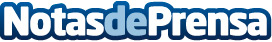 Éxito en el cierre de la 34ª edición de eShow Barcelona con 130 expositores, 350 speakers y más de 12.900 visitantesMás de 12.900 visitantes asistieron la pasada semana a la mayor feria de comercio electrónico y marketing digital de España y una de las de mayor afluencia en EuropaDatos de contacto:Núria Revilla93 309 49 41Nota de prensa publicada en: https://www.notasdeprensa.es/exito-en-el-cierre-de-la-34-edicion-de-eshow Categorias: Nacional Finanzas Comunicación Marketing Emprendedores E-Commerce http://www.notasdeprensa.es